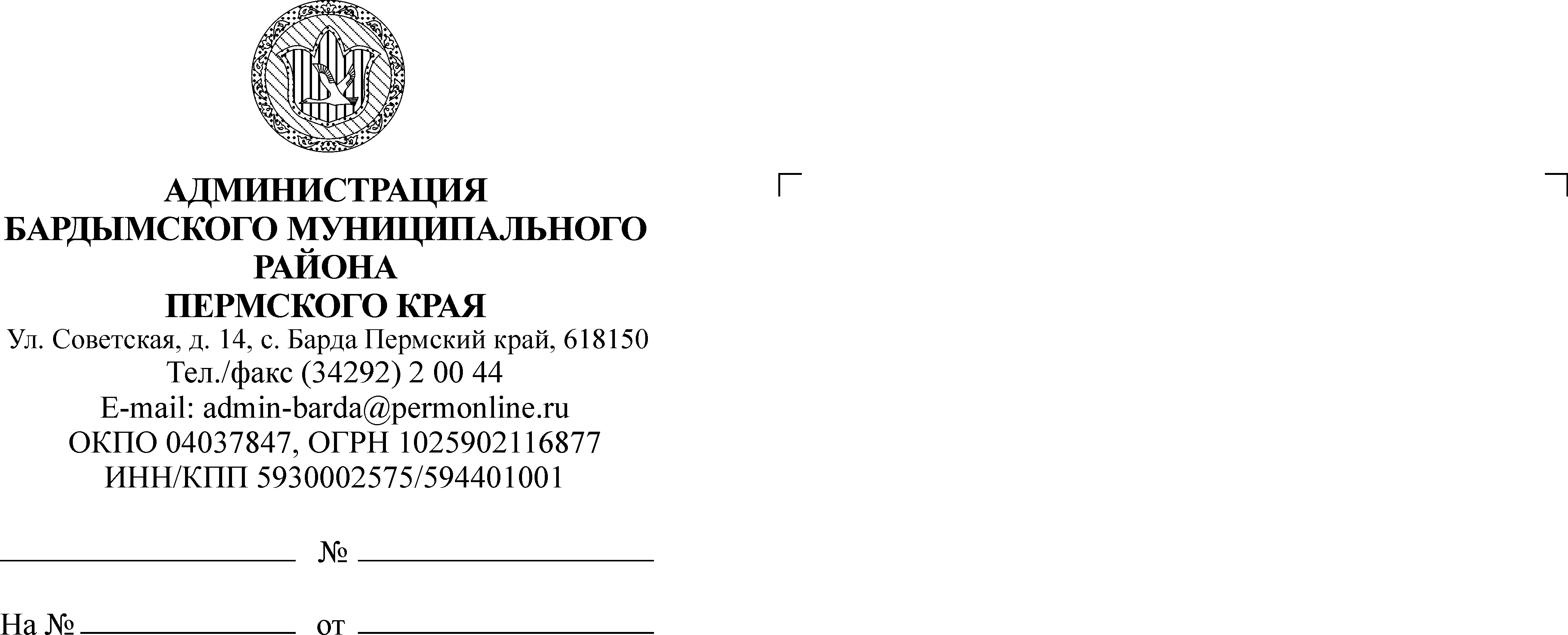 ЗЕМСКОЕ СОБРАНИЕБАРДЫМСКОГО МУНИЦИПАЛЬНОГО РАЙОНАПЕРМСКОГО КРАЯ  ДВАДЦАТЬ ТРЕТЬЕ ЗАСЕДАНИЕРЕШЕНИЕ21.12.2017                                                                                           № 355О досрочном прекращении полномочий члена Молодежного парламента Бардымского муниципального района Пермского края Балтачева Р.Р.В соответствии с подпунктом "а" пункта 4.1 Положения о Молодежном парламенте Бардымского муниципального района Пермского края, утвержденного решением Земского Собрания Бардымского муниципального района от 26.09.2013 № 712 и на основании личного заявления Балтачева Р.Р. от 08.12.2017, Земское Собрание Бардымского муниципального районаРЕШАЕТ:1. Прекратить досрочно полномочия  Балтачева Рафиля Рустамовича по собственному желанию с 08.12.2017.2. Настоящее решение разместить (опубликовать) на официальном сайте Администрации Бардымского муниципального района www.barda-rayon.ru.Председатель Земского СобранияБардымского муниципального района 		                                     Х.Г.Алапанов22.12.2017